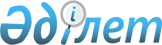 "Қазақстан Республикасы Президентінің жанындағы Әйелдер істері және отбасылық-демографиялық саясат жөніндегі ұлттық комиссия туралы" Қазақстан Республикасы Президентінің 2006 жылғы 1 ақпандағы № 56 Жарлығына өзгерістер мен толықтыру енгізу туралыҚазақстан Республикасы Президентінің 2022 жылғы 17 мамырдағы № 894 Жарлығы.
      1. "Қазақстан Республикасы Президентінің жанындағы Әйелдер істері және отбасылық-демографиялық саясат жөніндегі ұлттық комиссия туралы" Қазақстан Республикасы Президентінің 2006 жылғы 1 ақпандағы № 56 Жарлығына мынадай өзгерістер мен толықтыру енгізілсін:
      жоғарыда аталған Жарлықпен бекітілген Қазақстан Республикасы Президентінің жанындағы Әйелдер істері және отбасылық-демографиялық саясат жөніндегі ұлттық комиссия туралы ережеде:
      7-тармақта:
      ", хатшыдан" деген сөз алып тасталсын;
      13-тармақ мынадай редакцияда жазылсын:
      "13. Комиссия қызметін ақпараттық-талдамалық және ұйымдастырушылық қамтамасыз етуді Қазақстан Республикасы Президенті Әкімшілігінің құрылымдық бөлімшесіне кіретін тиісті сектор жүзеге асырады.";
      жоғарыда аталған Жарлықпен бекітілген Қазақстан Республикасы Президентінің жанындағы Әйелдер істері және отбасылық-демографиялық саясат жөніндегі ұлттық комиссияның құрамында:
      "Рамазанова Лаззат Керімқұлқызы – Қазақстан Республикасы Парламенті Мәжілісінің депутаты, төраға (келісім бойынша)" деген жолдың алдында мынадай мазмұндағы жолмен толықтырылсын:
      "Балаева Аида Ғалымқызы – Қазақстан Республикасы Президенті Әкімшілігі Басшысының орынбасары, төраға";
      "Рамазанова Лаззат Керімқұлқызы – Қазақстан Республикасы Парламенті Мәжілісінің депутаты, төраға (келісім бойынша)" деген жол мынадай редакцияда жазылсын:
      "Рамазанова Лаззат Керімқұлқызы – Қазақстан Республикасының Парламенті Мәжілісінің депутаты, төрағаның орынбасары (келісім бойынша)";
      жоғарыда аталған Жарлықпен бекітілген Қазақстан Республикасы Президентінің жанындағы Әйелдер істері және отбасылық-демографиялық саясат жөніндегі ұлттық комиссияның құрамына мыналар енгізілсін:
      аталған Комиссия құрамынан: Э.Ә. Азимова, М.Д. Айтмағанбет, С.М. Айтпаева, Л.Ж. Ахмурзина, А.И. Әбибуллаева, М.Ә. Әкімжанова, С.Б. Байқошқарова, Г.А. Бөрібаева, Л.Е. Ибрагимова, Л.М. Қалтаева, Д.Т. Мұқаев, А.Қ. Мұсақожаева, С.А. Назарбаева, Д.Ж. Нөкетаева, Н.Е. Сағындықова, С.Х. Салихова, Р.Б. Сәрсембаева, Б. Смағұл, Қ.А. Сүлейменова, Б.С. Тұтқышев, Ә.Ү. Хайруллина, Қ.Ә. Шайх, З.К. Шәукенова шығарылсын.
      2. Осы Жарлық қол қойылған күнінен бастап күшіне енеді.
					© 2012. Қазақстан Республикасы Әділет министрлігінің «Қазақстан Республикасының Заңнама және құқықтық ақпарат институты» ШЖҚ РМК
				Қазақстан Республикасы
Президенті мен Үкiметі
актiлерiнiң жинағында
жариялануға тиiс
Әбден Қарақат Жақсылыққызы
–
"Қазақ қызы" қоғамдық бірлестігінің президенті (келісім бойынша),
Әбдірахманова Алина Бауыржанқызы
–
кәсіпкер, "М.С. Нәрікбаев атындағы Қазақ гуманитарлық заң университеті" акционерлік қоғамының бизнес-мектебінің басшысы (келісім бойынша),
Байсақова Зульфия Мұхамедбекқызы
–
"Дағдарыс орталықтары одағы" заңды тұлғалар бірлестігінің басқарма төрағасы (келісім бойынша),
Гурина Марианна
–
"Ұлағатты жанұя" қоғамдық қорының президенті (келісім бойынша),
Демесінова Лаура Бағланқызы
–
"Самұрық-Қазына" ұлттық әл-ауқат қоры" акционерлік қоғамының инвесторлармен жұмыс және бизнесті қолдау секторының басшысы (келісім бойынша),
Жанғазинова Назым Жәнібекқызы
–
"NazymPR" коммуникациялық агенттігінің негізін қалаушы (келісім бойынша),
Жандосова Баян Айтбекқызы
–
"Қазақстан Республикасының республикалық әйелдер кеңесі" қоғамдық бірлестігінің филиалы "Шымкент қалалық әйелдер кеңесі" қоғамдық бірлестігінің төрағасы (келісім бойынша),
Жүгінісова Айнұр Серікқызы
–
кәсіпкер, продюсер, "Қазақ аналары – дәстүрге жол" республикалық қоғамдық бірлестігінің төрағасы (келісім бойынша),
Имашева Снежанна Валерьевна
–
Қазақстан Республикасы Парламенті Мәжілісінің депутаты (келісім бойынша),
Исина Айман Байболқызы
–
"Жезқазған қаласы бойынша іскер әйелдер қауымдастығы" қоғамдық бірлестігінің төрағасы (келісім бойынша),
Қажыбаева Раушан Жаңабергенқызы
–
"Қазақстан Республикасы Президентінің телерадиокешені" коммерциялық емес акционерлік қоғамының бас директоры (келісім бойынша),
Қанай Гүлмира Әмірханқызы
–
"Қазақ ұлттық қыздар педагогикалық университеті" коммерциялық емес акционерлік қоғамының басқарма төрағасы – ректоры (келісім бойынша),
Қарабасова Лаура Чапайқызы
–
"Қ. Жұбанов атындағы Ақтөбе өңірлік университеті" коммерциялық емес акционерлік қоғамының ректоры (келісім бойынша),
Құсаин Динара Кабдылхаққызы
–
отбасылық даму және балалар қауіпсіздігі мәселелері жөніндегі сарапшы, "Amansabi.kz" балалар қауіпсіздігі жөніндегі ресурстың негізін қалаушы (келісім бойынша),
Миронюк Татьяна Александровна
–
"Ұлттық волонтерлік желі" заңды тұлғалар бірлестігінің атқарушы директоры (келісім бойынша),
Молдашева Рыиза Асанқызы
–
"Семей таңы газеттері – Вести Семей" жауапкершілігі шектеулі серіктестігінің директоры – бас редакторы (келісім бойынша),
Мұхтарова Найля Алтайқызы
–
Қазақстан Республикасы Еңбек және халықты әлеуметтік қорғау министрлігінің жұмыспен қамту департаментінің директоры,
Нұрашева Бибігүл Шәкірбайқызы
–
еңбек және кәсіподақ құқығы саласындағы сарапшы, "Academy of labour relations" бас директоры (келісім бойынша),
Омарова Айман Мұратқызы
–
адвокат, құқық қорғаушы, "AU" онлайн-құқықтық мектебінің негізін қалаушы (келісім бойынша),
Омарова Гүлнар Мансұрқызы
–
"Senimen Bolashaq" республикалық қоғамдық бірлестігі төрағасының кеңесшісі (келісім бойынша),
Паули Элина Сергеевна
–
Қазақстан Республикасы Білім және ғылым министрлігінің Балалардың құқықтарын қорғау комитеті төрағасының орынбасары,
Семидоцких Елена Александровна
–
кәсіпкер, "Қазақстанның орыс, славян және казак ұйымдары қауымдастығы" заңды тұлғалар ұйымының Солтүстік Қазақстан облыстық филиалы төрағасының орынбасары, Қазақстан халқы Ассамблеясы Солтүстік Қазақстан облысы Аналар кеңесінің мүшесі (келісім бойынша),
Тасбергенова Гаухар Қошқарбайқызы
–
"Рухани Қазына" қоғамдық қорының басшысы (келісім бойынша),
Төленбаева Клара Мүфтиқызы
–
Қазақстанның еңбек сіңірген қайраткері, "Қазақконцерт" мемлекеттік концерттік ұйымының солисі (келісім бойынша),
Цветкова Татьяна Ивановна
–
"Өскемен қаласының іскер әйелдер қауымдастығы" қоғамдық бірлестігінің басшысы (келісім бойынша),
Шалабаева Гүлмира Кенжеболатқызы
–
Қазақстан Республикасының еңбек сіңірген қайраткері, философия ғылымдарының докторы, профессор (келісім бойынша),
Шанаи Нәзипа Ыдырысқызы
–
Қазақстан халқы Ассамблеясы Аналар кеңесінің төрағасы (келісім бойынша),
Шөжеева Әзиза Тимурқызы
–
кәсіпкер, "Techno Woman" коммерциялық емес ұйымының президенті, "Цифрлық трансформация" қоғамдық қорының басшысы (келісім бойынша),
Ысқақова Жұлдызай Амангелдіқызы
–
"Л.Н. Гумилев атындағы Еуразия ұлттық университеті" коммерциялық емес акционерлік қоғамының Халықаралық қатынастар факультетінің аға оқытушысы, Қазақстандық қоғамдық даму институтының талдау және әдістемелік қамтамасыз ету басқармасының талдаушы-менеджері, саясаттанушы (келісім бойынша);
      Қазақстан РеспубликасыныңПрезиденті

Қ.Тоқаев
